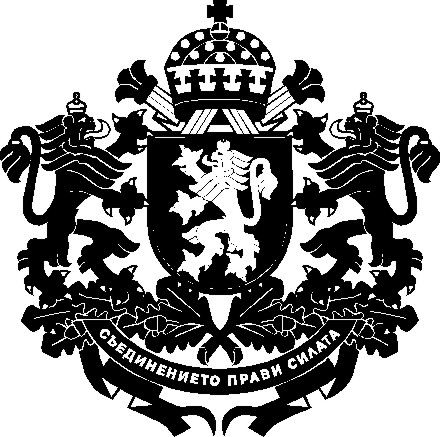 РЕПУБЛИКА БЪЛГАРИЯМинистър на земеделиетоЗаповед№ РД 09 – 78/ 25.01.2023 Г. На основание чл. 25, ал. 4 от Закона за администрацията и одобрен от министъра на земеделието доклад № 93-539 / 25.01.2023 г.НАРЕЖДАМ:I. Определям срок за корекции на технически грешки в описите на фактури от заявления за държавна помощ „Помощ под формата на отстъпка от стойността на акциза върху газьола, използван в първичното селскостопанско производство” кампания 2022, от 20.02.2023 до 24.02.2023 г. На корекция подлежат данните от фактурите, изключени от изчисляване на индивидуалните годишни квоти.II. При необходимост да бъде приложен коефициент на редукция на индивидуалния размер на държавната помощ на земеделските стопани, които ще направят корекции в описите на фактури.Контрол по изпълнението на настоящата заповед възлагам на заместник-министъра на земеделието доц. д-р Крум Неделков.Заповедта да се връчи на съответните длъжностни лица за сведение и изпълнение.ЯВОР ГЕЧЕВ    /П/Министър на земеделието